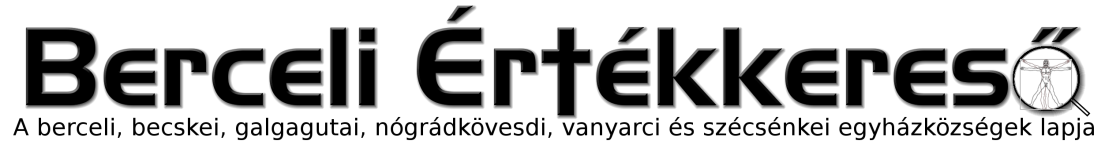 VII. évf. 28. szám Advent 4. vasárnapja	2020. december 20.Beteg vagy idős testvéreink számára szentmise közvetítésA Berceli Szent Péter és Pál templomból a Gólya Televízió fogja közvetíteni az összes eseményt az elkövetkező napokban.A Szentmisék továbbá minden templomunkból közvetítésre kerülnek a https://facebook.com/ertekkereso oldalon, illetve későbbiekben is visszanézhetőek maradnak. Az előző években is voltak fennakadások a közvetítésben mivel a közösségi oldalak túlterheltek lehetnek, erre sajnos nincsen ráhatásunk, az esetleges kellemetlenségekért elnézést kérünk.Járványhelyzet miatti speciális szabályokOrrot és szájat eltakaró maszk használata kötelező mindenki számára.Templomba való belépéskor és áldozás előtt kötelező a kihelyezett vagy saját kézfertőtlenítő használata. Nincs kézfogás a közösségi alkalmakon.Kötelező a min 1,5 méter távolság tartása a nem egy háztartáshoz tartozók között.Mivel a persellyel nem járnak körbe a védőtávolság betartása miatt, adományaikat, így perselyadományiakat is a templomok hátsó részében lévő kosarakban helyezhetik el. Isten fizesse meg mindenki legkisebb adományát is.Az áldozás egy szín alatt és kizárólag kézbe lehetséges.A püspöki rendelkezés értelmében: „A szertartások és más alkalmak során lehetőleg kerüljük az éneklést”, viszont az ünnepi misék orgonás misék lesznek, és a kántorok kevésbé ismert énekeket énekelnek majd a rendelkezés miatt. A járványügyi előírások a mások és magunk egészségének megóvása miatt vannak, ezért tartsuk azokat tiszteletben.HIRDETÉSEKSzíves tájékoztatásul közöljük, hogy a katolikus flotta szerződés ismét meghosszabbításra került ezért a T-mobilnál újra lehet kettő éves hűségnyilatkozattal telefon készüléket vásárolni akinek ez szükséges. Vásárlás előtt természetesen érdemes összevetni az árakat /pl. arukereso.hu / más üzletekkel mivel nagy eltérések lehetnek. Kérjük tájékoztassák munkatársaikat is a lehetőségekről. A vásárlási engedély kiállításához továbbra is szükséges a plébánosi ajánlás vagy az egyházi munkaszerződés.2020.12.21.	H		10:00	Szent Miklós Karitász karácsonyi segélycsomagjainak kiosztása		17:00	Szentmise a Berceli Templomban előtte gyónási lehetőségA húsvéti misztérium évi ünneplése után legfontosabbnak tartja az Egyház, hogy megemlékezzék Urunk születéséről és első bemutatkozásairól. Ez történik a karácsonyi időszakban. (ESZ, 32.)Tudnivalók Karácsony nyolcadára:Karácsony nyolcadában minden Olvasmányos imaórában imádkozzuk a Te Deumot.Az egész nyolcad alatt a két vasárnapi Befejező imaóra közül lehet választani.Karácsony nyolcadában a karácsonyi prefációt vesszük, ezért a IV. és a különleges alkalmakra szóló euchariszti- kus imák nem mondhatók.A soros nap zsoltárait az I. zsoltárhétről vesszük.December 24-én este csak a Vigília mise mondható (Urunk születésének I. Esti dicsérete előtt vagy után), az éjféli mise az előírt időpontban végezhető.Nagyon megfelelő, ha Urunk születésének éjszakáján, a szentmise előtt az Olvasmányos imaórát ünnepélyes vigíliával tartják. (áril, 215.)Az éjféli szentmise előtt meghirdethető Karácsony ünnepe. rendjét lásd: Praeorator, 97–100. old.Karácsony napján a Reggeli dicséret általában a pásztorok miséje előtt van. (áril, 216.)2020.12.24.	Cs	13:00	Karácsonyi ünnepi zsolozsma a Berceli Magyarok Nagyasszonya				Kápolnánál, Betlehem megáldása, karácsonyi fények meggyújtása		16:00	Karácsony vigíliai miséje a Szécsénkei Templomban		18:00	Vigíliai mise a Becskei Templomban		18:00	Karácsony vigíliája a Berceli Templomban2020.12.25.	P	Karácsony ünnepe, parancsolt ünnep (nem böjt)		08:30	Pásztorok miséje a Berceli Templomban		10:30	Ünnepi mise a Galgagutai Templomban		10:30	Igeliturgia a Becskei Templomban		12:00	Ünnepi szentmise a Nógrádkövesdi Templomban		12:00	Igeliturgia a Szécsénkei TemplombanTeljes búcsút nyerhet az a hívő, aki a pápa Urbi et Orbi áldását […] áhítattal fogadja, akkor is, ha fizikailag nincs jelen, de a szer- tartást televízión vagy rádión (vagy világhálón keresztül) áhítattal követte. (A Búcsúk Kézikönyve, 51. old.)2020.12.26.	Sz	Karácsony másnapja, Szent István első vértanú ünnepe		08:30	Szentmise a Berceli Templomban Elh. Vilmányi Zoltán		10:30	Igeliturgia a Galgagutai Templomban		10:30	Szentmise a Becskei Templomban		12:00	Igeliturgia Szécsénkei Templomban2020.12.27.	V	Szent Család ünnepe, Szentmisében családok megáldásaBormegáldás: Áldások könyve, 452–459. old.Családok megáldása a Praeorator szerint: 100–102. old.		08:30	Szentmise a Berceli Templomban		10:30	Igeliturgia a Galgagutai Templomban		10:30	Szentmise a Becskei Templomban		12:00	Igeliturgia a Nógrádkövesdi Templomban		12:00	Szentmise a Szécsénkei Templomban2020.12.28.	H	Karácsony nyolcadának 4. napja: Aprószentek ünnepe		17:00	Ünnepi szentmise a Galgagutai Templomban2020.12.29.K	Karácsony nyolcadának 5. napja		17:00	Ünnepi szentmise a Vanyarci TemplombanA paphiány mellett több paptestvér és szolgálattevő hatósági karanténban is van, ezért a szertartások nem tarthatóak meg ugyan úgy, és ugyanolyan számban, mint az elmúlt években, ezzel kapcsolatban kérjük szíves megértésüket és imáikat a betegekért.A COVID-19 pandémia elmúlásáig az időpontok változtatásának jogát fenntartjuk!Amennyiben a járványügyi előírások miatt a szertartásvégző nem tud jelen lenni a szertartáson, a hívek közös imádságot, lehetőleg igeliturgiát tartsanak a templomban. Az igeliturgiákat lehetőleg akolitus végezze, illetve imádkozzunk papi és szerzetesi hivatásokért!Római Katolikus Plébánia 2687 Bercel, Béke u. 20.tel: 0630/455-3287 web: http://bercel.vaciegyhazmegye.hu, e-mail: bercel@vacem.huBankszámlaszám: 10700323-68589824-51100005VII. évf. 28. szám Advent 4. vasárnapja	2020. december 20.Beteg vagy idős testvéreink számára szentmise közvetítésA Berceli Szent Péter és Pál templomból a Gólya Televízió fogja közvetíteni az összes eseményt az elkövetkező napokban.A Szentmisék továbbá minden templomunkból közvetítésre kerülnek a https://facebook.com/ertekkereso oldalon, illetve későbbiekben is visszanézhetőek maradnak. Az előző években is voltak fennakadások a közvetítésben mivel a közösségi oldalak túlterheltek lehetnek, erre sajnos nincsen ráhatásunk, az esetleges kellemetlenségekért elnézést kérünk.Járványhelyzet miatti speciális szabályokOrrot és szájat eltakaró maszk használata kötelező mindenki számára.Templomba való belépéskor és áldozás előtt kötelező a kihelyezett vagy saját kézfertőtlenítő használata. Nincs kézfogás a közösségi alkalmakon.Kötelező a min 1,5 méter távolság tartása a nem egy háztartáshoz tartozók között.Mivel a persellyel nem járnak körbe a védőtávolság betartása miatt, adományaikat, így perselyadományiakat is a templomok hátsó részében lévő kosarakban helyezhetik el. Isten fizesse meg mindenki legkisebb adományát is.Az áldozás egy szín alatt és kizárólag kézbe lehetséges.A püspöki rendelkezés értelmében: „A szertartások és más alkalmak során lehetőleg kerüljük az éneklést”, viszont az ünnepi misék orgonás misék lesznek, és a kántorok kevésbé ismert énekeket énekelnek majd a rendelkezés miatt. A járványügyi előírások a mások és magunk egészségének megóvása miatt vannak, ezért tartsuk azokat tiszteletben.HIRDETÉSEKSzíves tájékoztatásul közöljük, hogy a katolikus flotta szerződés ismét meghosszabbításra került ezért a T-mobilnál újra lehet kettő éves hűségnyilatkozattal telefon készüléket vásárolni akinek ez szükséges. Vásárlás előtt természetesen érdemes összevetni az árakat /pl. arukereso.hu / más üzletekkel mivel nagy eltérések lehetnek. Kérjük tájékoztassák munkatársaikat is a lehetőségekről. A vásárlási engedély kiállításához továbbra is szükséges a plébánosi ajánlás vagy az egyházi munkaszerződés.2020.12.21.	H		10:00	Szent Miklós Karitász karácsonyi segélycsomagjainak kiosztása		17:00	Szentmise a Berceli Templomban előtte gyónási lehetőségA húsvéti misztérium évi ünneplése után legfontosabbnak tartja az Egyház, hogy megemlékezzék Urunk születéséről és első bemutatkozásairól. Ez történik a karácsonyi időszakban. (ESZ, 32.)Tudnivalók Karácsony nyolcadára:Karácsony nyolcadában minden Olvasmányos imaórában imádkozzuk a Te Deumot.Az egész nyolcad alatt a két vasárnapi Befejező imaóra közül lehet választani.Karácsony nyolcadában a karácsonyi prefációt vesszük, ezért a IV. és a különleges alkalmakra szóló euchariszti- kus imák nem mondhatók.A soros nap zsoltárait az I. zsoltárhétről vesszük.December 24-én este csak a Vigília mise mondható (Urunk születésének I. Esti dicsérete előtt vagy után), az éjféli mise az előírt időpontban végezhető.Nagyon megfelelő, ha Urunk születésének éjszakáján, a szentmise előtt az Olvasmányos imaórát ünnepélyes vigíliával tartják. (áril, 215.)Az éjféli szentmise előtt meghirdethető Karácsony ünnepe. rendjét lásd: Praeorator, 97–100. old.Karácsony napján a Reggeli dicséret általában a pásztorok miséje előtt van. (áril, 216.)2020.12.24.	Cs	13:00	Karácsonyi ünnepi zsolozsma a Berceli Magyarok Nagyasszonya				Kápolnánál, Betlehem megáldása, karácsonyi fények meggyújtása		16:00	Karácsony vigíliai miséje a Szécsénkei Templomban		18:00	Vigíliai mise a Becskei Templomban		18:00	Karácsony vigíliája a Berceli Templomban2020.12.25.	P	Karácsony ünnepe, parancsolt ünnep (nem böjt)		08:30	Pásztorok miséje a Berceli Templomban		10:30	Ünnepi mise a Galgagutai Templomban		10:30	Igeliturgia a Becskei Templomban		12:00	Ünnepi szentmise a Nógrádkövesdi Templomban		12:00	Igeliturgia a Szécsénkei TemplombanTeljes búcsút nyerhet az a hívő, aki a pápa Urbi et Orbi áldását […] áhítattal fogadja, akkor is, ha fizikailag nincs jelen, de a szer- tartást televízión vagy rádión (vagy világhálón keresztül) áhítattal követte. (A Búcsúk Kézikönyve, 51. old.)2020.12.26.	Sz	Karácsony másnapja, Szent István első vértanú ünnepe		08:30	Szentmise a Berceli Templomban Elh. Vilmányi Zoltán		10:30	Igeliturgia a Galgagutai Templomban		10:30	Szentmise a Becskei Templomban		12:00	Igeliturgia Szécsénkei Templomban2020.12.27.	V	Szent Család ünnepe, Szentmisében családok megáldásaBormegáldás: Áldások könyve, 452–459. old.Családok megáldása a Praeorator szerint: 100–102. old.		08:30	Szentmise a Berceli Templomban		10:30	Igeliturgia a Galgagutai Templomban		10:30	Szentmise a Becskei Templomban		12:00	Igeliturgia a Nógrádkövesdi Templomban		12:00	Szentmise a Szécsénkei Templomban2020.12.28.	H	Karácsony nyolcadának 4. napja: Aprószentek ünnepe		17:00	Ünnepi szentmise a Galgagutai Templomban2020.12.29.K	Karácsony nyolcadának 5. napja		17:00	Ünnepi szentmise a Vanyarci TemplombanA paphiány mellett több paptestvér és szolgálattevő hatósági karanténban is van, ezért a szertartások nem tarthatóak meg ugyan úgy, és ugyanolyan számban, mint az elmúlt években, ezzel kapcsolatban kérjük szíves megértésüket és imáikat a betegekért.A COVID-19 pandémia elmúlásáig az időpontok változtatásának jogát fenntartjuk!Amennyiben a járványügyi előírások miatt a szertartásvégző nem tud jelen lenni a szertartáson, a hívek közös imádságot, lehetőleg igeliturgiát tartsanak a templomban. Az igeliturgiákat lehetőleg akolitus végezze, illetve imádkozzunk papi és szerzetesi hivatásokért!Római Katolikus Plébánia 2687 Bercel, Béke u. 20.tel: 0630/455-3287 web: http://bercel.vaciegyhazmegye.hu, e-mail: bercel@vacem.huBankszámlaszám: 10700323-68589824-51100005